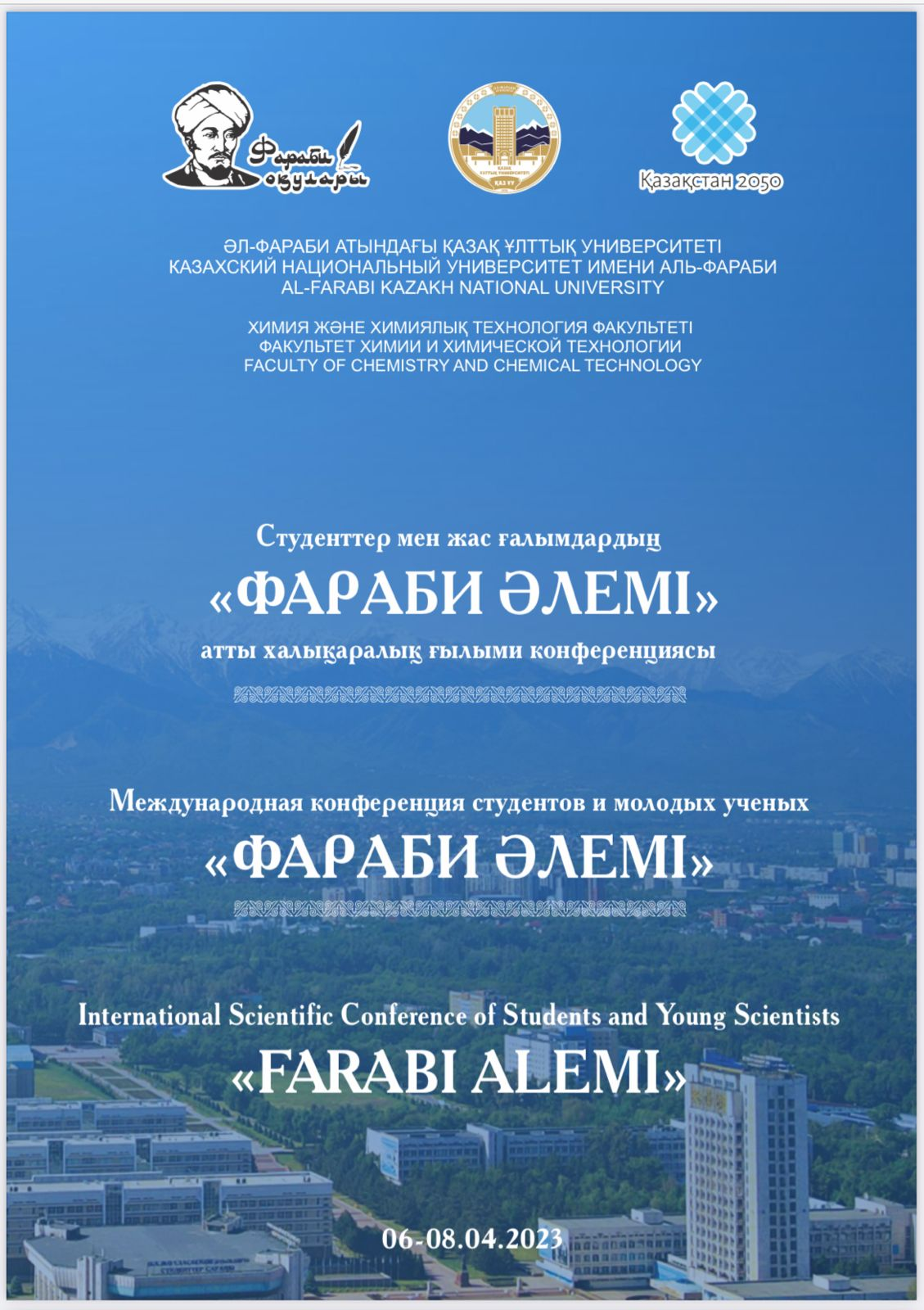 Қосымшалар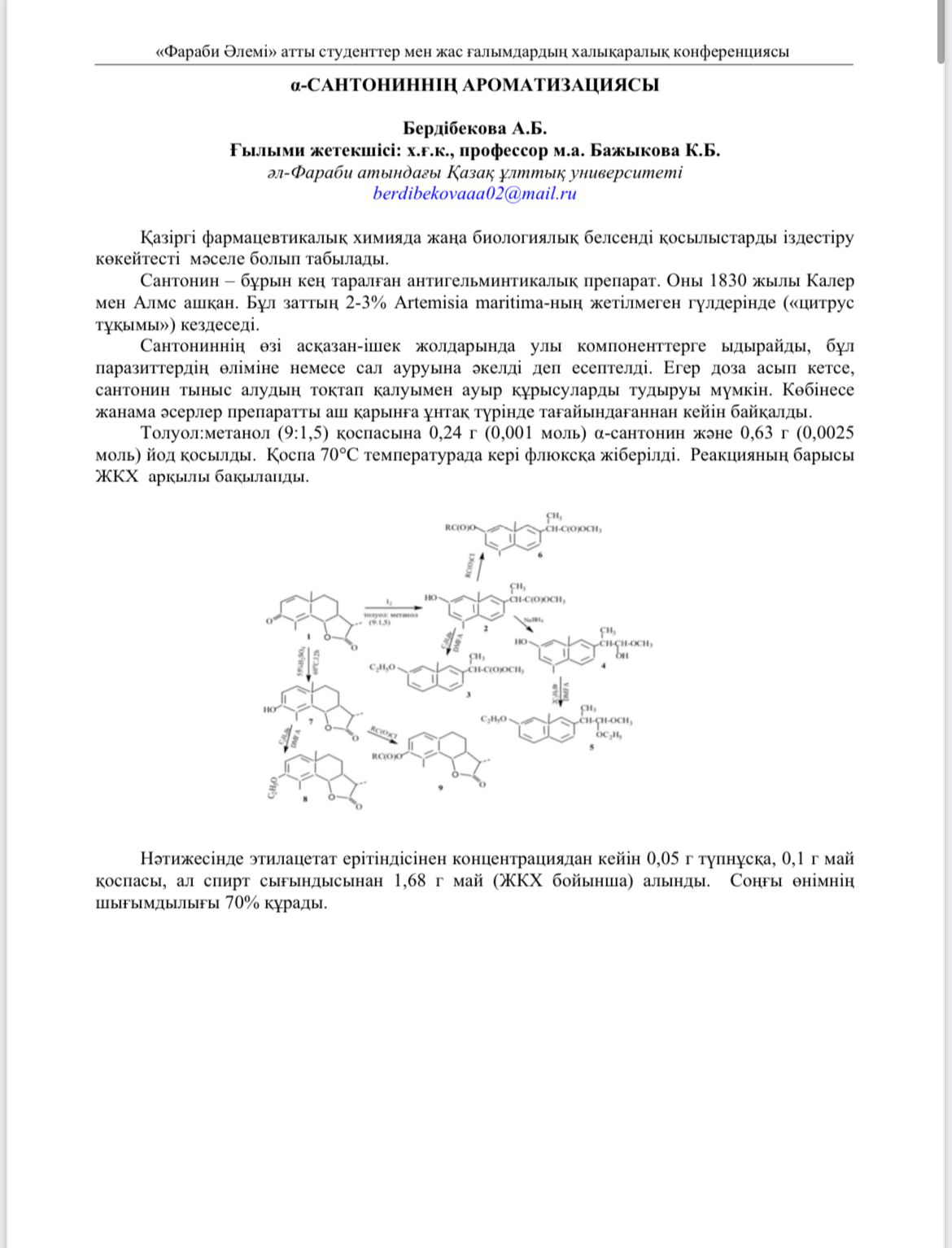 